Inklusive ProjektePolitik für Menschen mit Behinderungen: 
Formular für Unterstützungsgesuch für Projekte im Bereich des Vereins- und Gemeinschaftslebens und/oder für Kommunikationsmittel, die den spezifischen Bedürfnissen und Kompetenzen von Menschen mit Behinderungen angepasst sindA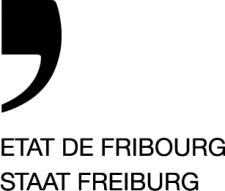 Service de la prévoyance sociale SPSSozialvorsorgeamt SVARoute des Cliniques 17, 1701 FribourgT +41 26 305 29 68www.fr.ch/spsListe der verantwortlichen Personen oder Organisationen des Projektes für das laufende Jahr (mit Kontaktadressen):Beschreibung der Projektziele:Zielpublikum und Anzahl der betroffenen Personen:Ablauf des Projekts (Etappen, Zeitplan):Partnerinnen/Partner des Projekts:Finanzierungsplan, Beiträge von anderen Partnerinnen/Partnern, sowie die Höhe der beantragten Unterstützung (bitte das Projektbudget im Anhang beifügen):Bitte senden Sie dieses Formular mit den Beilagen per Mail und per Postversand bis zum 31. Mai 2024 an die folgende Adresse:Sozialvorsorgeamt des Kantons Freiburgz. Hd. Frau Adrienne BergerRoute des Cliniques 17, 1701 Freiburgund per E-Mail an sps@fr.chAuskunft: 026 305 81 16Im Anhang beizufügen: Projektbudget, Bankdaten der Projektorganisation